August 31, 2018RETAIL TRADE TURNOVER, July 2018July 2018The retail trade turnover in the Republic of Serbia in July 2018 compared with July 2017, increased by 6.9 at current prices and by 3.2% at constant prices. January - July 2018Retail trade turnover in the period January – July 2018, compared with the same period of 2017, increased by 5.6% at current prices and by 3.4% at constant prices.Retail trade turnover (division 47 of CA) is obtained from monthly statistical survey “Monthly report on retail trade”, based on the sample and on VAT reports received from Tax administration. All published indices ought to be regarded as preliminary, meaning that certain corrections can appear on the basis of the estimated results, obtained from the regular statistical surveys that are conducted on the increased number of sample units.The turnover indices at constant prices are obtained by deflating the indices at current prices by the corresponding indices of consumer prices, excluding: water (from public utility systems), electricity and motor vehicles, motorcycles and parts.Starting from 1999 the Statistical Office of the Republic of Serbia has not at disposal and may not provide available certain data relative to AP Kosovo and Metohia and therefore these data are not included in the coverage for the Republic of Serbia (total). 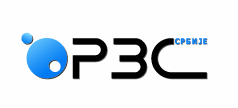 Statistical Office of the Republic of Serbia Press ReleaseBelgrade, Milana Rakica 5Phone +381 11 2412-922www.stat.gov.rsstat@stat.gov.rsContact:Sonja Radoicic, HeadGroup for Domestic trade statistics Phone: +381 11 2412-922/216Information and Dissemination UnitPhone: +381 11 2401-284stat@stat.gov.rsDirector,Dr Miladin Kovačević 